Консультация для родителей«Как правильно читать книги малышам»Мама и малыш, тесно прижавшись друг другу, смотрят в раскрытую книгу, на которую льется теплый свет от настольной лампы... Подобная картинка, кочуя по детским хрестоматиям, журналам для родителей и художественным фильмам, превратилась в символ счастливого, безмятежного детства. И заботливые родители, сознательно или бессознательно, стремятся воссоздать в реальности эту идиллическую мизансцену. Но реальность, как всегда, расходится с мечтой: один ребенок, послушав минутку, наотрез отказывается продолжать, другой требует раз за разом перечитывать одну и ту же книжку, третий, хотя и слушает, непрерывно скачет при этом по комнате или раскачивается на канате, четвертый предпочитает мультики...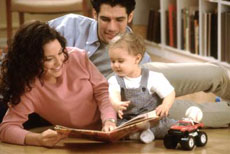 Чтобы заинтересовать ребенка литературой, а в будущем сделать активным читателем, родителям придется приложить немало усилий. Более того, действуя неумело или чересчур настойчиво, можно привить малышу и неприязнь к чтению. Не стоит бояться! Достаточно знать несколько несложных правил — и дело пойдет на лад.МОИ ПЕРВЫЕ КНИЖКИТоп-лист золотого фонда детской литературы для самых маленьких прекрасно известен, он мало меняется и практически неотличим от того, что читали детям поколение и даже два назад. Это русские народные сказки, потешки и частушки, стихи А. Барто, Ю. Мориц, К. Чуковского, С. Маршака, Д. Хармса, И. Токмаковой, В. Левина, коротенькие сказочки В. Сутеева и Д. Биссета. Эти добротные, проверенные временем книги не нуждаются, пожалуй, ни в рекламе, ни даже в комментариях. Хотелось бы конечно же заметить, что самой-самой первой книжкой, является открытка новорожденному и никак по-другому.С новыми, недавно появившимися на рынке книгами лучше не экспериментировать. По крайней мере, внимательно прочитайте текст, прежде чем знакомить с ним кроху: увы, встречается масса неграмотных, безвкусных, плохо написанных книг, которым не место в детской.ЧУКОВСКОГО И БИССЕТА С БАЗАРА ПОНЕСУТ...От того, как будут выглядеть первые книги малыша, во многом зависит, как сложатся его дальнейшие отношения с книгой. Ведь для крохи текст неотделим не только от иллюстрации, но и от образа книги в целом: качества бумаги, шрифта, переплета и т. д. Поэтому при выборе детской книги не может быть мелочей.Материал. Для детей до трех лет лучше покупать книжки из твердого ламинированного картона. В изданиях для более старшего возраста бумага должна быть плотной, матовой, белой.ОБРАТИТЕ ВНИМАНИЕ: края у листов не должны быть острыми, чтобы малыш не поранил пальчик.Шрифт в книгах для малышей должен быть четким, контрастным и крупным: очень многие дети, еще не умея читать, любят рассматривают текст, искать в нем знакомые буквы и слова.Иллюстрации. Кроха, который не только не умеет читать, но и говорит пока не слишком уверенно, текст воспринимает главным образом по картинке. Поэтому книжная иллюстрация должна не просто пояснять текст, а дополнять его, расширять, углублять его понимание. Чем чаще в книге встречаются картинки, тем проще крохе воспринимать текст. В идеале иллюстрация должна соответствовать одному-двум предложениям или одной поэтической строке.Важно, чтобы пейзажные и бытовые детали соответствовали, хотя бы схематично, описываемым реалиям, а сказочные звери, пусть и самые человекоподобные, были узнаваемы.Не покупайте книгу, если ее герои выглядят злыми, неприятными; даже самую страшную Бабу-ягу можно изобразить с юмором, и кроху она не испугает. У ребенка с самого начала должна быть твердая уверенность, что добро одержит победу над злом.В РЕЖИМЕ ДИАЛОГАИ все же как заинтересовать кроху чтением? Прежде всего, нужно помнить, что чтение — это диалог читателя с автором и героями; а если мы говорим о чтении детском, то это еще и диалог читающего взрослого и слушающего малыша. Главное условие диалога — заинтересованность в общении обеих сторон. Поэтому...Читать надо тогда и столько, когда и сколько этого хочется крохе, пусть даже это будет буквально две-три минуты. Старайтесь закончить чтение прежде, чем малыш начнет скучать.Будьте готовы в любой момент прерваться, чтобы ответить на вопрос или просто реплику малыша, даже если то, что он говорит, не имеет, как вам кажется, непосредственного отношения к тексту.Чтение — творческий процесс. Обязательно поощряйте малыша, если он чувствует себя автором - подбирает новую, неожиданную рифму к хорошо знакомой стихотворной строке, продолжает сюжет сказки, разыгрывает по ролям сцену из любимой книги и т. д.ОБРАТИТЕ ВНИМАНИЕ: родители часто жалуются, что дети раз за разом требуют читать одну и ту же сказку и наотрез отказываются послушать что-нибудь новенькое. Но именно при многократном перечитывании, когда сюжет хорошо знаком и внимательно следить за развитием событий не нужно, малыш может отпустить на волю воображение.ТЕХНИКА ЧТЕНИЯЧитайте не торопясь, несколько медленнее, чем обычно говорите.При чтении знакомых малышу текстов делайте небольшую паузу перед ключевым словом (если это стихи — перед последним словом строки). Даже если кроха еще не очень хорошо говорит, он, скорее всего, прекрасно знает нужное слово и успевает воссоздать его в памяти. А если он уже активно осваивает речь, то с готовностью будет «подсказывать» вам.Читайте «не так, как пономарь, а с чувством, с толком, с расстановкой». Слегка утрируйте интонации, говорите по разному «за автора» и «за героев», передавая особенности их характера и настроения. Однако не следует перебарщивать: чтение вслух не театр одного актера.Всегда держите книгу так, чтобы кроха мог следить за сюжетом по картинке. Когда читаете текст в первый раз, прерывайтесь, чтобы обсудить с крохой незнакомые ему детали изображения, например предметы деревенского быта.